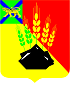                                                      ДУМАМИХАЙЛОВСКОГО МУНИЦИПАЛЬНОГО РАЙОНА  Р Е Ш Е Н И Е с. Михайловка28.02.2023 г.										№ 305Об утверждении «Порядка размещения сведений о доходах, расходах, об имуществе и обязательствах имущественного характера лиц, замещающих муниципальные должности на постоянной основе и должности муниципальной службы в органах местного самоуправления Михайловского муниципального района и членов их семей на официальных сайтах и предоставления этих сведений средствам массовой информации для опубликования»В соответствии с Федеральным законом от 25.12.2008 № 273-ФЗ «О противодействии коррупции», с Федеральным законом от 03.12.2012 № 230-ФЗ «О контроле за соответствием расходов лиц, замещающих государственные должности, и иных лиц их доходам», руководствуясь Уставом Михайловского муниципального района, Дума Михайловского муниципального района РЕШИЛА:1. Утвердить порядок размещения сведений о доходах, расходах, об имуществе и обязательствах имущественного характера лиц, замещающих муниципальные должности на постоянной основе и должности муниципальной службы в органах местного самоуправления Михайловского муниципального района и членов их семей на официальных сайтах и предоставления этих сведений средствам массовой информации для опубликования (прилагается). 2. Признать утратившим силу решение Думы Михайловского муниципального района от 26.09.2013 № 461 « Об утверждении порядка размещения сведений о доходах, расходах, об имуществе и обязательствах имущественного характера лиц, замещающих муниципальные должности на постоянной основе и должности муниципальной службы в органах местного самоуправления Михайловского муниципального района и членов их семей на официальных сайтах и предоставления этих сведений средствам массовой информации для опубликования».       3.  Настоящее решение направить главе района для подписания и опубликования.   Председатель Думы МихайловскогоМуниципального района					               Н.Н.Мельничук